RESUME						CAREER OBJECTIVE:-To secure a key position in the field of Accounts & Finance, that will lead to a long lasting working relationship with an organization of repute. PROFESSIONAL SNAPSHOT: -Over 6 ½ years of experience in the fields of Accounts in reputed organisations. 2 Years of Work Experience in UAE.ORGANIZATIONAL DETAILS:-Al Amwaj Building Maintenance L.L.C. Since 2nd February, 2015 to 16th March, 2017Designated as “General Accountant”, Sharjah, UAE RESPONSIBILITES:-Supporting Branch Head in administrative and other office activities. Preparation of Vouchers, Issuance of Debit / Credit Notes.Preparing Invoices of projects.Preparing Invoices and its attachments for manpower supply.Preparing Salaries of workers.Checking emails of the company and coordinating with superiors.Drafting letters and emails. Maintaining Books of Accounts of the Company.Preparation of Reports by reconciliation and consolidation of data.Day to day updation of accounts data in the system software.Verification and reimbursement of expense claims.Since 1st February, 2013 to 14th September, 2013 Worked With IIFL – India Infoline Ltd  Designated as “Auditor”, based at Bhopal (M.P.)   RESPONSIBILITES:-Conducting internal & branch audits for entire Madhya Pradesh & Chattisgarh States of India.Regular branch visit and confirm compliance with laws, rules & guidelines of the organization.Evaluate systems, identify inappropriate and inadequate controls and recommend improvements in procedures and practices based on best practice. Ascertain that the system of internal control promote the efficient and effective use of resources.Support and sustain a positive work environment that fosters team performance with communication and relationship management skills.Since February, 2011 to January, 2013 Worked with Muthoot Finance Ltd.   Designated as an “Account Asst., at  & Raisen Branch (M.P) JOB RESPONSIBILITES:-Maintaining Books of Accounts of the Branch.Preparation of Reports by reconciliation and consolidation of data.Supporting Branch Head in administrative and other office activities. Generate data to submit head office in timePreparation of Vouchers, Issuance of Debit / Credit Notes.Day to day updation of accounts data in the system software.Verification and reimbursement of expense claims.Stock verification and timely reporting to branch head.Petty cash handling, Bank Reconciliation etc STRENGTHS:-Adapts quickly and positively to new situations.Managerial and Organizational skills.Multitasking and Detail Oriented.Computer proficient.Strong work ethic and numerically accurate.ACADEMIC QUALIFICATIONS:-MBA – Finance, from Devi Ahilya Vishwa Vidyalaya in the year 2010.B.Com from Barkutullah University in the year 2008.ADDITIONAL QUALIFICATIONS:-                                                                                           Operating knowledge of Computer.Tally ERP 9.Business English Certificate (preliminary) from University of Cambridge. PERSONAL PROFILE:-Date of Birth		:  .Marital Status		:  MarriedVisa Status		: Visit Visa till 25th December, 2017.Nationality		:  IndianReligion		:  ChristianLinguistic Ability	:  English, Hindi & Malayalam.Place:  Sharjah, UAEDate: 	10.10.2017								 Libin Libin E-mail: libin.345139@2freemail.com                                                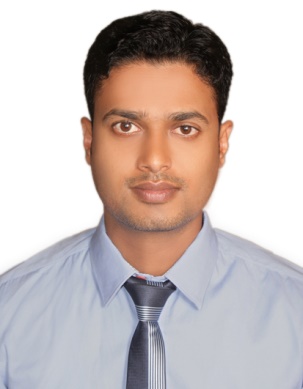 